Оборудование рабочих мест участников: Участник должен иметь с собой следующие или эквивалентные инструменты и оборудование:Оборудование для монтажа фронтальной и правой плоскостях стенда (Модуль 1) на одного участника:Оборудование, устанавливаемое на первой (левой) вертикальной плоскости стенда (Модуль 2):Спецодежда, которую участник приносит с собой:Офисное оснащение: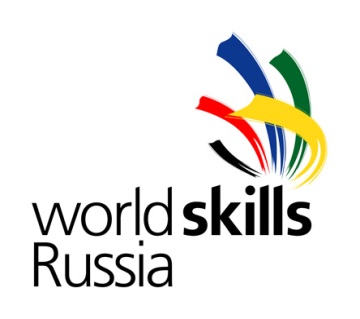 Технический департаментИнфраструктурный лист v.1-0218ЭлектромонтажГлавный экспертКалинин Александр ФёдоровичЗам. Главного экспертаТехнический экспертЭксперт по CISКоличество экспертовКоличество участников№НаименованиеКоличество, шт.Стенд для выполнения задания (1500ммх2500мм);6Стенд для выполнения задания (1100ммх2500мм);12Стол;6Стул;6Ящик для материалов;6Корзина для мусора;6Диэлектрический коврик;6Веник и совок;6№НаименованиеБрендАртикулВесГабаритК-во, шт.Пояс для инструмента2202241Пассатижи VDE211200185 мм1Боковые кусачки VDE211203165 мм1Устройство для снятия изоляции 0,2-6мм22106951Нож для резки кабеля с ПВХ ручкой, с фиксатором2000101Набор отверток плоских VDE (2,2; 2,5; 3,0; 3,2; 4,0; 5,0)1Набор отверток крест VDE (0, 1, 2, 3)1Набор отверток TX(звезда) VDE (08; 09; 10; 15; 20)1Прибор для проверки наличия напряжения «Profi» 12-1000В1Уровень, L= 60см60см1Ключ разводной, D= 20мм, CWB61Молоток300гр1Шуруповерт аккумуляторный;1Набор бит для шуруповерта1Набор сверл, D= 1-10;1Коронка по металлу D=22мм1Стусло поворотное1Напильник плоский300мм1Напильник круглый300мм1Напильник треугольный300мм1Ящик для инструмента1Прибор для проверки сопротивления изоляции, мегаомметр испытательным напряжением 500В.1Рулетка1Карандаш1Резинка1Маркер1Круглогубцы1Торцовый ключ и сменные головки1№ п/пАртикулНаименованиеЕд. измКол-воMVA20-1-006-CАвт. выкл. ВА47-29 1Р 16А 4,5кА х-ка С ИЭКшт3MVA20-3-016-CАвт. выкл. ВА47-29 3Р 16А 4,5кА х-ка С ИЭКшт1MAD32-5-010-C-30АВДТ32М С10 30мА - Автоматический Выключатель Диф. Тока ИЭКшт1MLS20-230-K04Сигнальная лампа ЛС-47М (красная) (матрица) ИЭКшт1MTA10-16Таймер ТЭ15 цифровой 16А 230В на DIN-рейку ИЭКшт1MKK10-20-20Импульсное реле Bis 411шт1MKP12-N-36-40-05Бокс ЩРН-П-36 модулей навесн.пластик  IP40 ИЭКшт1YNS21-3-063Шина соединительная типа PIN (штырь) 3Р 63А (дл.1м) ИЭКшт1YZN10-004-K03Зажим наборный ЗНИ-4мм2 (JXB35А) серый        ИЭКшт35YXD10Ограничитель на DIN-рейку(металл) ИЭКшт8CKK10-020-010-1-K01Кабель-канал  20х10 "ЭЛЕКОР" (96 м)м 2CKK40-100-060-1-K01Кабель-канал (ISM10200) 95x55 с крышкой  OL45 Шнейдерм2,5 CKK-40D-P-100-060-K01Плоский изменяемый угол 95х55 Шнейдершт3CKK-40D-P40-K01Разделительная перегородка для К.К. Шнейдер OL45м2CKK-40D-RSZK2-K04Розетка 1-я с з-к со штор. 45г. красная шт1CKK-40D-VO2-K01Выключатель одноклавишный для КК Шнейдер шт3 CKK50-025-060-1-K03Кабель канал перфорированный 40х40  "ИМПАКТ"м2CTA10D-CF16-K41-100*Держатель с защёлкой CF 16 ИЭКшт8CTG20-16-K02-100-1Труба гофр.ПНД d 16 с зондом (100 м ) ИЭК черныйм2LPDO101-10-K03Светод.  Прожектор ASD CДО-2-10шт1LDPO0-1301-6-1-K03НПП-1301 Белый круг Светильник шт1LDD10-008-1100-001Датчик движения ДД 008 белый, макс. нагрузка 1100Вт, угол обзора 180град., дальность 12м, IP44, ИЭКшт1UGN10-4-D15-03-08Наконечник-гильза Е1508 1,5мм2 (красный, 20шт) ИЭКупак50UGN10-4-D25-04-08Наконечник-гильза Е2508 2,5мм2 (синий, 20шт) ИЭКупак50UHH31-D025-200-100Хомут 2,5х200мм нейлон (100шт) ИЭКупак1UHH32-D025-200-100Хомут 2,5х200мм нейлон черные (100шт) ИЭКупак1UHP30-20-020Площадка самоклеящаяся 20х20 белая под хомуты (20шт) ИЭКупак1UMK01-02-09Маркер МКН-"0,1,2,3,4,5,6,7,8,9" 1,5 мм2 (150шт/упак) IEKупак1UMK02-02-09Маркер МКН-"0,1,2,3,4,5,6,7,8,9" 2,5 мм2 (100шт/упак) IEKупак1Кабель ПВС 3х2,5 (синий; ж-зеленый; белый)м2Провод типа ШВВП 2х0,5 ( черный, красный)м6Зажим Wago 5х2,5шт.5Провод ПВ-3(ПуГВ) 1х 2,5 мм2 белый (1кат)м5Саморезы шт.10035.PSN02-063-5Вилка переносная ССИ-035 16А-6ч/200/346-240/415В 3Р+РЕ+N IP67 шт.136.PSN02-063-5Розетка стационарная ССИ-135 16А-6ч/200/346-240/415В 3Р+РЕ+N IP67 ИЭКшт.137.ПВ1 1х2,5 (синий) м238.ПВ1 1х2,5 (белый) м239.Коробка -67050 100х100х50 IP54шт.140.Заглушка для ЗНИ 4-6 мм (серый)шт.241.Переходники для гофр. в кабель канал шт. 342.Звонок ЗД-47шт.1№ п/пАртикулНаименованиеЕд. измКол-воYKM40-02-31Корпус металлический ЩМП-2-0 36 УХЛ3 IP31шт1Авт. выкл. ВА47-29 4Р 16А 4,5кА х-ка С ИЭКшт1MVA20-3-025-CАвт. выкл. ВА47-29 1Р 25А 4,5кА х-ка С ИЭКшт1YDN10-0030DIN-рейка  (30см) оцинкованнаяшт3YND10-2-07-100Шины на DIN-рейку в корпусе (кросс-модуль) L+PEN 2х7 ИЭКшт1YZN10-004-K03Зажим наборный ЗНИ-4мм2 (JXB35А) серый        ИЭКшт35YSA20-18-21-54-K41Сальник PG 21 диаметр проводника 15-18мм IP54 ИЭКшт2YXD10Ограничитель на DIN-рейку(металл) ИЭКшт12CKK50-040-060-1-K03Кабель канал перфорированный 40х40 "ИМПАКТ"м2CTA10D-CF16-K41-100*Держатель с защёлкой CF 16 ИЭКшт7CTG20-16-K02-100-1Труба гофр.ПНД d 16 с зондом (100 м ) ИЭК черныйм1KKM21-025-230-10Контактор КМИ-22510 25А 230В/АС3 1НО ИЭКшт2KPK10-22Приставка ПКИ-22 доп.контакты 2з+2р ИЭКшт2DRT10-0007-0010Реле РТИ-1314 электротепловое 7-10А ИЭКшт1BLS30-ALTE-K04Лампа AL-22TE сигнальная d22мм красный неон/240В цилиндр ИЭКшт1BLS30-ALTE-K05Лампа AL-22TE сигнальная d22мм желтый неон/240В цилиндр ИЭКшт2BBG80-BT-K04Кнопка управления LAY5-BT42 "Грибок" аварийная с фиксацией ИЭКшт1BBT10-ABLF-K06Кнопка ABLFS-22 зеленый d22мм неон/240В 1з+1р ИЭКшт2PSN02-063-5Вилка переносная ССИ-035 25А-6ч/200/346-240/415В 3Р+РЕ+N IP67 шт.2PSN12-063-5Розетка стационарная ССИ-135 25А-6ч/200/346-240/415В 3Р+РЕ+N IP67 шт.2USWB-D19-10Спираль монтажная СМ-19-15 10м/упакупак1Провод ПВ-1(ПуВ) 1х 2,5 мм2 белый (1 кат)м2Провод ПВ-3 ( ПуГВ) 1х 2,5 мм2 ж/з (1 кат)м2Провод ПВ-3(ПуГВ) 1х 2,5 мм2 белый (1кат) м6Провод ПВ-3 1х1,5 (синий) м3Провод ПВ-3 1х1,5(белый)м3Саморезышт.100Саморезы по металлу с перомшт.10Электродвигатель АИР56А4 . 3фазный, Р=250Вт, п=1500 об/мин.шт.1№НаименованиеКоличество, шт.Рабочий костюм1Майка1Кепка1Очки защитные1Перчатки х/б1№НаименованиеКоличество, шт.Компьютер в сборе с монитором (диагональ не менее ) (или ноутбук + монитор) не хуже Intel® Xeon® E3 или Core i7 или эквивалентный, 3.0 ГГц или выше/DDR-3 12 GB/HDD 500GbУстановленная операционная система не ниже Windows 7Установленный MS-Office (Word, Excel, PowerPoint)1Широкоформатный монитор (телевизор, видео-панель) с диагональю не менее 40" с подставкой или набор проектор + экран1МФУ А3 формата1A4 цветной принтер + запасной картридж к нему1Канцтовары (папки, планшеты, ручки, ластик, ножницы, скотч бумажный, скотч канцелярский, карандаши простые)1Сетевой удлинитель на 5 розеток (длина 5 метров)1Столы 180х905Стулья15Планшеты для экспертов15Проектор, экран, флипчарт, з/ колонки1Аккустический монитор +микрофон беспроводной1Бумага формата А4, пачка 500л2Набор первой медицинской помощи1Канцелярский набор1Кулер с водой1Наличие WiFi1Огнетушитель1